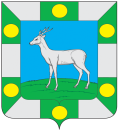 Администрация сельского поселенияСпиридоновка  муниципального  района ВолжскийСамарской областиПОСТАНОВЛЕНИЕ«08» февраля 2024г.                                                                   № 22 О Координационном совете по взаимодействию с российским движением детей и молодежи при Главе сельского поселения Спиридоновка муниципального района Волжский Самарской областиВ соответствии с частью 7 статьи 6 Федерального закона «О российском движении детей и молодежи», в соответствии с Федеральным законом от 06.10.2003 № 131-ФЗ «Об общих принципах организации местного самоуправления в Российской Федерации», Уставом сельского поселения Спиридоновка муниципального района Волжский Самарской области, Администрация сельского поселения Спиридоновка муниципального района Волжский Самарской области ПОСТАНОВЛЯЕТ:Образовать Координационный совет по взаимодействию с российским движением детей и молодежи при Главе сельского поселения Спиридоновка муниципального района Волжский Самарской области.Утвердить Положение о Координационном совете по взаимодействию с российским движением детей и молодежи при Главе сельского поселения Спиридоновка муниципального района Волжский Самарской области согласно приложению к настоящему Постановлению.Опубликовать настоящее Постановление в газете «Новости Спиридоновки» и разместить на официальном сайте администрации сельского поселения Спиридоновка.4. Настоящее Постановление вступает в силу со дня его официального опубликования.Глава сельского поселения  Спиридоновка                             	        Н.П. Андреев  Приложение                                                                                              к постановлению Администрации                                                                                сельского поселения Спиридоновка от 08.02.2024 № 22ПОЛОЖЕНИЕо Координационном советепо взаимодействию с российским движением детей и молодежи при Главе сельского поселения Спиридоновка муниципального района Волжский Самарской области1. Общие положения1.1. Координационный совет по взаимодействию с российским движением детей и молодежи при Главе сельского поселения Спиридоновка муниципального района Волжский Самарской области (далее - Совет) является постоянно действующим коллегиальным совещательным органом и создается в целях взаимодействия с российским движением детей и молодежи (далее - Движение), координации и мониторинга деятельности местных и первичных отделений Движения на территории сельсого поселения Спиридоновка муниципального района Волжский Самарской области, содействия и реализации ими федеральных программ Движения в Волжском районе, разработки местных программ, отвечающих целям Движения, определенным частью 1 статьи 2 Федерального закона «О российском движении детей и молодежи». 1.2. Совет в своей деятельности руководствуется Конституцией Российской Федерации, федеральными законами «Об образовании в Российской Федерации», «О молодежной политике в Российской Федерации», «О российском движении детей и молодежи», иными нормативными актами Российской Федерации и Самарской области, Федеральным законом от 06.10.2003 г. №131-ФЗ «Об общих принципах организации местного самоуправления в Российской Федерации», Уставом сельского поселения Спиридоновка муниципального района Волжский Самарской области а также настоящим Положением.2. Основные задачи Совета2.1. Основными задачами Совета являются:осуществление взаимодействия с региональным и первичными отделениями Движения;организация участия Администрации сельского поселения Спиридоновка муниципального района Волжский Самарской области, в ведении которых находятся вопросы образования, молодежной и семейной политики, здравоохранения, социальной политики, физической культуры и спорта, безопасности и охраны правопорядка, туризма и туристической деятельности, культуры, а так же иных государственных и муниципальных учреждений и организаций, находящихся в ведении указанных органов, в деятельности регионального и местного отделения Движения; содействие осуществлению профессиональной ориентации участников Движения с привлечением организаций-работодателей, осуществляющих деятельность на территории сельского поселения Спиридоновка муниципального района Волжский Самарской области;вовлечение в работу местных и первичных отделений Движения детско-юношеских и молодежных объединений, осуществляющих деятельность на территории сельского поселения Спиридоновка муниципального района  Волжский Самарской области;осуществление взаимодействия с образовательными организациями, научными центрами и профессиональными сообществами Самарской области в целях изучения и тиражирования лучших практик, методик по вопросам развития движения, воспитания детей и молодежи муниципального района Волжский Самарской области;участие в экспертной оценке заявок, представляемых на конкурсы, организованные в рамках деятельности Движения местными и первичными отделениями;оказание содействия в материальном обеспечении деятельности местного отделения Движения в части инфраструктуры и необходимого оборудования.3. Состав и структура Совета3.1. Состав Совета утверждается распоряжением Администрации сельского поселения Спиридоновка муниципального района Волжский Самарской области.3.2. Совет формируется в составе председателя Совета, заместителя председателя Совета, ответственного секретаря и членов Совета.3.3. Председатель Совета осуществляет руководство работой Совета, созывает заседания Совета, председательствует на заседаниях Совета.3.4. В случае отсутствия председателя Совета его обязанности выполняет заместитель председателя Совета.3.5. Члены Совета участвуют в его работе лично и осуществляют свою деятельность на безвозмездной основе.4. Организация деятельности Совета4.1. Совет для достижения своих целей и основных задач взаимодействует с региональным, местным и первичным отделениями Движения, представителями образовательных организаций, научных центров, общественных организаций и объединений в Самарской области, а также с иными заинтересованными в деятельности Движения юридическими и физическими лицами.4.2. Ответственный секретарь Совета осуществляет подготовку заседаний Совета, информирует членов Совета о месте и времени проведения заседания Совета, направляет членам Совета проект повестки заседания Совета, информационные материалы к заседанию Совета не менее чем за три дня до даты заседания Совета, ведет протокол заседания Совета.4.3. Ответственный секретарь Совета вправе приглашать на заседание Совета иных должностных лиц органов местного самоуправления муниципального района Волжский Самарской области, представителей учреждений, общественных объединений, научного сообщества и детских объединений.4.4. Члены Совета:Готовят информационно-аналитические материалы, содержащие предложения по совершенствованию деятельности Движения;Вносят предложения по вопросам, обсуждаемым в рамках компетенции Совета, в том числе посредством направления данных вопросов ответственному секретарю Совета.4.5. Заседание Совета созывается по мере необходимости, но не реже одного раза в год и считается правомочным, если на нем присутствует не менее половины членов Совета.4.6. Члены Совета могут участвовать в заседаниях Совета дистанционно с помощью электронных либо иных технических средств, позволяющих достоверно установить лицо члена Совета.4.7. Решения Совета принимаются открытым голосованием. Решение считается принятым, если за него проголосовало большинство членов Совета, присутствующих на заседании Совета. При равенстве  голосов голос председателя Совета (в его отсутствие - заместителя председателя Совета) является решающим.4.8. Решения Совета носят рекомендательный характер, оформляются протоколами заседания Совета. Протокол заседания Совета подписывается председателем (в его отсутствие заместителем председателя Совета) и ответственным секретарем Совета. Оригиналы протоколов заседаний Совета и прилагаемые к ним материалы хранятся у ответственного секретаря Совета.5. Заключительные положения5.1. Организационно-техническое обеспечение деятельности Совета осуществляет БУ «Спиридоновское».5.2. Решение о прекращении деятельности Совета принимается Главой сельского поселения Спиридоновка муниципального района Волжский Самарской области.